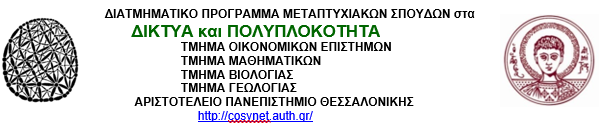 Α Ν Α Κ Ο Ι Ν Ω Σ ΗΠαρουσίαση Διπλωματικής ΕργασίαςΧρόνος: Παρασκευη 21 Ιουνίου 2024, ώρα 17:00Χώρος: Διαδικτυακά στον σύνδεσμο 
https://authgr.zoom.us/j/97089010178?pwd=Zmo1RzdKWXRLOUVZQU1jWVV6ZzFxUT09Τίτλος  Εργασίας Φοιτητής3-μελής ΕπιτροπήOpinion Dynamics in Financial MarketsΗ Δυναμική των Απόψεων σε Χρηματιστηριακές Αγορές Γκαλτσίδης ΗλίαςΙωαννίδης E. (Επιβλέπων)Αντωνίου Ι.
Μωυσιαδης Π.